MEMORIA DESCRIPTIVA-PLAN EMPRESA       PARA PROYECTOS PRODUCTIVOSESTRATEGIA DE DESARROLLO LOCAL PARTICIPATIVO 2014-2020 MEDIDA 19.2 LEADERNombre del Proyecto: Empresa solicitante: DATOS IDENTIFICATIVOS DE LA EMPRESADATOS GENERALES DEL PROYECTO 3. DESCRIPCIÓN DEL PROYECTO3.1. INVERSIONES A REALIZAR: detallar inversiones a realizar en el proyecto, como surge la necesidad, qué se va a hacer, etc.3.2 OBJETIVOS PREVISTOS CON EL PROYECTO DE INVERSIÓN:3.3. ASPECTOS VINCULADOS A LA INNOVACIÓN Y OTROS VALORES AÑADIDOS DEL PROYECTO:3.3.1. CARÁCTER INNOVADOR DEL PROYECTO: si la iniciativa es innovadora en base a su existencia o no a nivel local o comarcal y si incorporan elementos innovadores: Marcar lo que proceda y su justificación: 3.3.2. INCORPORACIÓN DE ELEMENTOS INNOVADORES:Se entiende que se incorporan elementos innovadores: - Innovación en PRODUCTO O SERVICIO: se introducen cambios en sus características de forma que ofrezca una singularidad o diferencia con respecto a los de la misma gama o categoría, o cuando de las innovaciones introducidas podemos hablar de nuevo producto o servicio. - Innovación en PROCESOS que intervienen en la actividad productiva: cuando se introducen cambios en la tecnología utilizada, en los sistemas de producción y/o gestión de la actividad, control de calidad y de seguimiento del producto o servicio, logística, actuaciones post-venta, etc… - Innovación en FORMATOS: si se producen cambios en la imagen o enseña, comunicación, métodos de publicidad y promoción, etc. - Se considera que un proyecto promueve la utilización de las TICs (Tecnologías de la Información y la Comunicación) y la Digitalización del medio rural cuando su publicidad y/o promoción se desarrolla, aparte de por los medios tradicionales, a través de páginas webs o fanpages o links en las diferentes RRSS; o bien cuando para su comercialización se utilizan webs de venta online, ya sean estas propias o de terceros. Marcar lo que proceda y su justificación: 3.4. ADECUACIÓN A LA ESTRATEGIA COMARCAL: Indicar si el proyecto de adecua al Plan de Acción de la Estrategia de Desarrollo Local Participativo (EDLP) de TAGUS para el periodo 2014-2020.La Estrategia de Desarrollo Local Participativo (EDLP) está publicada en la web de TAGUS y podrá ser consultada en el siguiente enlace (páginas 155 y siguientes):https://tagus.online/estrategia-de-desarrollo-local-participativo-comarca-de-tajo-salor-almonte-2014-2020/ Marcar lo que proceda y su justificación: 4. ANÁLISIS DEL MERCADO4.1. CARACTERÍSTICAS DEL MERCADO, DEMANDA Y COMPETENCIA: Cuál es el sector al que te diriges. Área geográfica y tamaño del mercado. Tipología de clientes. Cómo se está satisfaciendo la necesidad actualmente (competencia directa e indirecta). Hábitos de consumo. Qué valores aporta tu oferta para desplazar la competencia que existe en el mercado. La tendencia del mercado al que te diriges. Análisis de la competencia.4.2.  ANÁLISIS DAFO: Tienes que analizar la empresa, su entorno y la relación entre ambos, e identificar tanto las oportunidades y amenazas que ofrece el mercado actual para un negocio, como detectar las fortalezas y debilidades de la empresa y del equipo emprendedor.4.3. INCIDENCIA DEL PROYECTO SOBRE EL MEDIO AMBIENTE Y/O ADAPTACIÓN CAMBIO CLIMÁTICO.  (Marcar lo que proceda y su justificación) INCIDENCIA POSITIVA: si cumple alguno de los siguientes aspectos: SIN IMPACTO: Si se trata de un proyecto sin repercusión sobre el medio ambiente.JUSTIFICACIÓN:5.- RECURSOS NECESARIOS PARA LA PUESTA EN MARCHA DEL PROYECTO5.1. RECURSOS TÉCNICOS: DESCRIPCION DETALLADA DE LAS INFRAESTRUCTURAS, INSTALACIONES Y EQUIPAMIENTO NECESARIO DEL PROYECTO DE INVERSIÓN (acorde al proyecto presentado en caso de la obra civil, maquinaria, equipamiento…..)5.2. RECURSOS HUMANOS: ESTRUCTURA ORGANIZATIVA DE LA EMPRESA (áreas, departamentos, plantilla fija y temporal), DESCRIPCIÓN DE LOS PUESTOS DE TRABAJO.En caso de valorar el empleo (creado o mantenido) se debe informar si el mismo responde a alguna de las siguientes circunstancias: mujer, discapacitado, joven (< 35 años), mayores de 50 años, parado de larga duración (12 meses inscrito como demandante de empleo).5.3. INCIDENCIA EN LA CREACIÓN Y/O MANTENIMIENTO DE EMPLEO, IGUALDAD DE GÉNERO E INCLUSIÓN.Aunque en esta convocatoria de ayudas no se exige la creación y/o mantenimiento de empleo, si se puntuará el que presente voluntariamente este compromiso, en especial, sobre mujeres, jóvenes (menores de 35 años) y otros colectivos con necesidades especiales: personas con discapacidad (con una minusvalía acreditada igual o superior al 33%), mayores de 50 años y parados de larga duración (quienes acrediten que han estado desempleados al menos durante los últimos 12 meses). La incidencia sobre la creación y/o mantenimiento de empleo se medirá Unidad de Trabajo Anual –UTA*.*DEFINICIÓN DE UTA: El número de puestos de trabajo corresponde al número de unidades de trabajo por año, es decir, al número de asalariados empleados a tiempo completo durante un año. Se considera que el trabajo a tiempo parcial y el de duración inferior a 1 anualidad constituyen fracciones de estas unidades de trabajo por año, por lo que su cálculo se realizara de manera proporcional en base a estas circunstancias. (Definición de UTA según artículo 8, punto 2 de la Orden de 18 de noviembre de 2020).5.4. NECESIDAD DE LA AYUDA-AUSENCIA PESO MUERTO- RIESGO DE DESPLAZAMIENTO: (marcar lo que corresponda):	Proyecto de Creación: su puesta en marcha responde a una demanda clara del mercado al que se dirige ya que en la actualidad dicha demanda no está siendo cubierta.Proyecto de Modernización-Ampliación-Traslado: con las inversiones solicitadas se mejora la sostenibilidad del negocio, sin que las mismas se orienten directamente y exclusivamente, a acaparar una mayor cuota de mercado (ya que se trata de un mercado estable o creciente), por lo que no existe riesgo de desplazamiento de otras empresas en él. La realización del proyecto está supeditada a la posibilidad de obtener una subvención en el marco de la Medida 19 del PDR de Extremadura 2014-2020, de tal manera que, si no se concede la ayuda de referencia, el proyecto no podrá ser ejecutado conforme a las previsiones financieras de la empresa.   6.- ESTUDIO ECONÓMICO Y FINANCIERO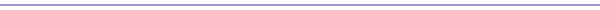 PLAN DE INVERSIONES DEL PROYECTO, descripción y presupuesto de gastos e inversiones objeto de la solicitud de ayudas(*) El promotor no podrá recibir para el mismo proyecto de inversión con ayuda Leader, otras que contengan financiación de Fondos Estructurales. En todo caso el solicitante deberá poner en conocimiento de Tagus todas aquellas ayudas que se soliciten y/o se obtengan para acometer las inversiones; y en caso de incompatibilidad optar por una de ellas.PREVISIÓN DE CUENTA DE PÉRDIDAS Y GANANCIAS A 5 AÑOS(Los datos del 1ª año corresponden a una previsión, una vez realizada la inversión objeto del proyecto).7.- OTRAS OBSERVACIONES SOBRE EL PROYECTOEn  ______________  , a      ________    de     __________          de 202__El Solicitante/Representante(Firma y sello)IDENTIFICACIÓN DE LA ENTIDAD SOLICITANTEIDENTIFICACIÓN DE LA ENTIDAD SOLICITANTEIDENTIFICACIÓN DE LA ENTIDAD SOLICITANTEIDENTIFICACIÓN DE LA ENTIDAD SOLICITANTEIDENTIFICACIÓN DE LA ENTIDAD SOLICITANTENombre y Apellidos/Razón SocialNombre y Apellidos/Razón SocialNombre y Apellidos/Razón SocialNombre y Apellidos/Razón SocialC.I.F.Domicilio SocialDomicilio SocialDomicilio SocialDomicilio SocialDomicilio SocialLocalidadLocalidadLocalidadCódigo PostalCódigo PostalTeléfonoTeléfonoMóvilFaxFaxCorreo Electrónico:PERSONA REPRESENTANTEPERSONA REPRESENTANTEPERSONA REPRESENTANTEPERSONA REPRESENTANTEPERSONA REPRESENTANTENombre y Apellidos/Razón SocialNombre y Apellidos/Razón SocialNombre y Apellidos/Razón SocialNombre y Apellidos/Razón SocialC.I.F.Domicilio SocialDomicilio SocialDomicilio SocialDomicilio SocialDomicilio SocialLocalidadLocalidadLocalidadCódigo PostalCódigo PostalTeléfonoTeléfonoMóvilFaxFaxCorreo ElectrónicoDATOS DE LA EMPRESA DATOS DE LA EMPRESA DATOS DE LA EMPRESA DATOS DE LA EMPRESA Ubicación de la actividad (Si es diferente al domicilio social)DomicilioUbicación de la actividad (Si es diferente al domicilio social)PoblaciónUbicación de la actividad (Si es diferente al domicilio social)C.P.Forma jurídica actual     Empresario/a individual      Sociedad Limitada     Sociedad Anónima     Cooperativa      Comunidad de Bienes      Sociedad Civil     Otros (especificar):     Empresario/a individual      Sociedad Limitada     Sociedad Anónima     Cooperativa      Comunidad de Bienes      Sociedad Civil     Otros (especificar):     Empresario/a individual      Sociedad Limitada     Sociedad Anónima     Cooperativa      Comunidad de Bienes      Sociedad Civil     Otros (especificar):Descripción de la actividadFecha de constituciónCódigo C.N.A.E.Código C.N.A.E.Código I.A.E.Número de personastrabajadoras (media anual)Importe anual de negocioImporte anual de negocioActivo del BalanceDatos referidos al último ejercicio contable cerrado.No se debe cumplimentar si se trata de una empresa de nueva creaciónDatos referidos al último ejercicio contable cerrado.No se debe cumplimentar si se trata de una empresa de nueva creaciónDatos referidos al último ejercicio contable cerrado.No se debe cumplimentar si se trata de una empresa de nueva creaciónDatos referidos al último ejercicio contable cerrado.No se debe cumplimentar si se trata de una empresa de nueva creaciónINFORMACIÓN SOBRE LA PERSONA O EMPRESA SOLICITANTEINFORMACIÓN SOBRE LA PERSONA O EMPRESA SOLICITANTEINFORMACIÓN SOBRE LA PERSONA O EMPRESA SOLICITANTEINFORMACIÓN SOBRE LA PERSONA O EMPRESA SOLICITANTEComposición de la Sociedad (sólo para sociedades): Información sobre las personas /entidades que tienen acciones o participaciones en la sociedadComposición de la Sociedad (sólo para sociedades): Información sobre las personas /entidades que tienen acciones o participaciones en la sociedadComposición de la Sociedad (sólo para sociedades): Información sobre las personas /entidades que tienen acciones o participaciones en la sociedadComposición de la Sociedad (sólo para sociedades): Información sobre las personas /entidades que tienen acciones o participaciones en la sociedadNombre y apellidos o Razón SocialDNI / CIFCargo en la sociedad%participación%%%%TIPO DE EMPRESA (Según la Recomendación de la Comisión de 6 de mayo de 2003)TIPO DE EMPRESA (Según la Recomendación de la Comisión de 6 de mayo de 2003)TIPO DE EMPRESA (Según la Recomendación de la Comisión de 6 de mayo de 2003)TIPO DE EMPRESA (Según la Recomendación de la Comisión de 6 de mayo de 2003)TIPO DE EMPRESA (Según la Recomendación de la Comisión de 6 de mayo de 2003)TIPO DE EMPRESA (Según la Recomendación de la Comisión de 6 de mayo de 2003) Autónoma  (La empresa solicitante NO TIENE VINCULACIÓN con ninguna otra empresa) Autónoma  (La empresa solicitante NO TIENE VINCULACIÓN con ninguna otra empresa) Autónoma  (La empresa solicitante NO TIENE VINCULACIÓN con ninguna otra empresa) Autónoma  (La empresa solicitante NO TIENE VINCULACIÓN con ninguna otra empresa) Autónoma  (La empresa solicitante NO TIENE VINCULACIÓN con ninguna otra empresa) Autónoma  (La empresa solicitante NO TIENE VINCULACIÓN con ninguna otra empresa) Asociada, a las siguientes empresas:   Asociada, a las siguientes empresas:   Asociada, a las siguientes empresas:   Asociada, a las siguientes empresas:   Asociada, a las siguientes empresas:   Asociada, a las siguientes empresas:   Vinculada, a las siguientes empresas:  Vinculada, a las siguientes empresas:  Vinculada, a las siguientes empresas:  Vinculada, a las siguientes empresas:  Vinculada, a las siguientes empresas:  Vinculada, a las siguientes empresas: En caso de tener empresas asociadas o vinculadas indicar:En caso de tener empresas asociadas o vinculadas indicar:En caso de tener empresas asociadas o vinculadas indicar:En caso de tener empresas asociadas o vinculadas indicar:En caso de tener empresas asociadas o vinculadas indicar:En caso de tener empresas asociadas o vinculadas indicar:EMPRESACIF% PARTICIPACIÓNVOLUMEN ANUAL DE NEGOCIOACTIVO DEL BALANCENº  TRABAJADORES (UTA)PERFIL DE LA/S  PERSONA/S  EMPRENDEDORA/SPresentación del equipo de personas que van a desarrollar la idea haciendo referencia tanto a la formación académica, experiencia profesional y habilidades personales. Describir las capacidades para llevar a buen fin el proyecto así como los motivos personales por los que participas en él.TRAYECTORIA DE LA EMPRESA EN EL MERCADO (para empresas que no sean nueva creación): TIPOLOGÍA DEL PROYECTO EMPRESARIALMarcar la opción que corresponda: Nueva creación Ampliación Modernización o Mejora Traslado OtrosPLANIFICACIÓN DE EJECUCIÓN DEL PROYECTO:PLANIFICACIÓN DE EJECUCIÓN DEL PROYECTO:Fecha de inicio de las inversionesDuración de la ejecución de inversionesFecha prevista de finalizaciónFecha prevista de comienzo de la actividadInnovador a nivel comarcal: no existen experiencias iguales a nivel comarcal.Innovador a nivel local: existen otras iniciativas iguales en la comarca pero no en el municipio en el que se ubica la inversión.JUSTIFICACIÓN:JUSTIFICACIÓN:Implica la incorporación de nuevos procesos, nuevos productos/servicios o nuevos formatos Promueve la utilización de las TICs y la digitalización del medio ruralJUSTIFICACIÓN:JUSTIFICACIÓN:Actividad enmarcada en uno de los SECTORES ESTRATÉGICOS para el desarrollo de la zona, indicar cual o cuales:  AGROALIMENTARIO   TURISMO   ECONOMÍA VERDE   INDUSTRIA Y LOGÍSTICA   SALUD Y ATENCIÓN A LA DEPENDENCIAJUSTIFICACIÓN:Indicar los OBJETIVOS ESTRATÉGICOS Y LÍNEAS DE ACTUACIÓN a los que se adecúe:   1. RECURSOS ENDÓGENOS:                1.1. Dinamización del asociacionismo                1.2. Cooperación intersectorial                1.3. Sensibilización y arraigo                1.4. Promoción territorial  2. DINAMIZACIÓN DEL MERCADO LABORAL                2.1. Capacitación profesional                2.2. Certificados de profesionalidad                2.3. Cultura emprendedora                2.4. Autoempleo y creación de empresas                2.5. Transmisión empresarial  3. CALIDAD DE VIDA                 3.1. Movilidad sostenible                3.2. Equipamientos tecnológicos                3.3. Alternativas de ocio                3.4. Programas de repoblación                3.5. Atención a la dependencia  4. COMPETITIVIDAD DEL TEJIDO PRODUCTIVO                4.1. Innovación empresarial                4.2. Consolidación empresarial                4.3. Eficiencia en la gestión                4.4. Nuevos formatos de comercialización                 4.5. Asociacionismo empresarial  5. COHESIÓN COMARCAL                5.1. Marca territorial                5.2. Optimizar recursos técnicos                5.3. Vías Pecuarias y trashumancia                5.4. Publicaciones comarcales                5.5. Emprendimiento socialJUSTIFICACIÓN: Indicar los OBJETIVOS TRASVERSALES que cumpla:   IMPULSO DE LAS TICS  IGUALDAD DE OPORTUNIDADES  MEDIO AMBIENTE  CAMBIO CLIMÁTICO  ESTRATEGIA DE ESPECIALIZACIÓN INTELIGENTEJUSTIFICACIÓN:DEBILIDADES: aspectos que suponen una desventaja comparativa frente a tu competencia.AMENAZAS: situaciones que si no las afrontas adecuadamente, pueden situar a tu proyecto en peor situación competitiva.FORTALEZAS: elementos que suponen una ventaja comparativa respecto a tu competencia.OPORTUNIDADES: situaciones del entorno que permiten mejorar la situación competitiva de tu empresa si son aprovechadas.Incorpora medidas de eficiencia y ahorro energético debidamente acreditada y relacionada con la actividad: iluminación led, cierres con rotura de puente térmico, reductores volumétricos de agua, refrigeración inteligente o con base mínima de consumo, sistemas de calefacción eficientes, instalación de dobles cisternas o de bajo consumo, aparatos electrónicos eficientes considerados ENERGY-STAR, medidas y/o equipamiento que supongan una correcta utilización de la luz diurna, tragaluces, tubos de luz, estantes de luz;  electrodomésticos  que minimicen el consumo de energía en cocina y/o en la actividad objeto del proyecto a realizar.Incorpora buenas prácticas ambientales: reciclaje, reutilización, formación y gestión medio ambiental, sistemas de depuración y reutilización de aguas, calidad de aire y control de luz, o supone mejoras sobre el medio ambiente reduciendo la contaminación paisajística, los impactos visuales negativos, facilitando la integración estética de la actuación al paisaje o la mejora de la accesibilidad.Utiliza energías renovables: uso de placas solares, geotermia, aerotermia, biodigestores, electrolineras, vehículos mixtos o eléctricos, biomasa y biocarburantes o cualquier otra forma clasificada como renovable según normativa aplicable.Justificación: Justificación: Incidencia del proyecto sobre el empleo: creación o mantenimiento.Creación empleo: por cada empleo creado UTA: Mantenimiento empleo: por cada empleo mantenido UTA:  Se añadirá 1 punto por cada empleo creado/mantenido UTA, cuando el empleado se encuentre dentro de alguna de las siguientes circunstancias: mujer, discapacitado, joven (< 35 años), mayores de 50 años, parado de larga duración (12 meses inscrito como demandante de empleo).Se añadirá 1 punto por cada empleo creado/mantenido UTA, cuando el empleado se encuentre dentro de alguna de las siguientes circunstancias: mujer, discapacitado, joven (< 35 años), mayores de 50 años, parado de larga duración (12 meses inscrito como demandante de empleo).JUSTIFICACIÓN:JUSTIFICACIÓN:DESCRIPCIÓN DE LAS INVERSIONES Y GASTOSDESCRIPCIÓN DE LAS INVERSIONES Y GASTOSDESCRIPCIÓN DE LAS INVERSIONES Y GASTOSCONCEPTOImporte SIN IVAImporte CON IVACONCEPTOImporte SIN IVAImporte CON IVAHonorarios y asistencias técnicasObra civilInstalacionesEquipamientoMobiliarioMaquinariaTraídas y acometidas de los servicios necesarios para la actividadUrbanización adecuada a las necesidades del proyectoActividades de promoción de carácter genéricoElementos de transporte internoInmovilizado inmaterial (compra de patentes, aplicaciones informáticas, licencias de explotación, derechos de traspaso de negocio)Otros gastosTOTAL INVERSIÓNTOTAL INVERSIÓNRELACIÓN DE PRESUPUESTOS O FACTURAS PROFORMA PRESENTADAS (rellenar por cada concepto de gasto):RELACIÓN DE PRESUPUESTOS O FACTURAS PROFORMA PRESENTADAS (rellenar por cada concepto de gasto):RELACIÓN DE PRESUPUESTOS O FACTURAS PROFORMA PRESENTADAS (rellenar por cada concepto de gasto):RELACIÓN DE PRESUPUESTOS O FACTURAS PROFORMA PRESENTADAS (rellenar por cada concepto de gasto):RELACIÓN DE PRESUPUESTOS O FACTURAS PROFORMA PRESENTADAS (rellenar por cada concepto de gasto):ConceptoProveedorImporte   (Sin IVA) Oferta elegida:Justificación:1-1.1-2.1-3.2-1.2-2.2-3.3-1.3-2.3-3.PLAN DE FINANCIACIÓN DEL PROYECTO OBJETO DE LA SOLICITUD DE AYUDASIMPORTE%Fondos Propios (mínimo 25%)Subvención LEADER (que solicita)Créditos y/o préstamos a solicitarOtras subvenciones (*)Otros fondos (especificar)